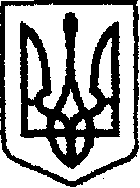 У К Р А Ї Н Ачернігівська обласна державна адміністраціяУПРАВЛІННЯ КАПІТАЛЬНОГО БУДІВНИЦТВАН А К А Звід 23.09.2019 р.                                Чернігів                                №392Про призначення відповідальної особи за проведення реєстрації транспортного засобуВ зв'язку з придбанням Управлінням капітального будівництва Чернігівської обласної державної адміністрації автомобіля VOLKSWAGEN PASSAT, 2013 року, колір коричневий, VIN код WVWZZZ3CZDE133999, наказую:  	1. Призначити Маринченка Юрія Михайловича, начальника відділу адміністративно-господарської роботи відповідальною особою за оформлення реєстрації, постановки на облік і страхування автомобіля.	 2. Контроль за виконанням наказу залишаю за собою.Начальник                                                                               Андрій ТИШИНА